Publicado en Ciudad de México el 26/07/2022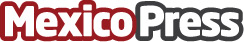 Aplicaciones de colaboración impulsan productividad de los trabajadores mexicanosMinutas Teams, la aplicación premiada por Microsoft, ahorra tiempo y eficienta procesos en las juntas de trabajo. Esto es de gran valor en México, donde 30% de las empresas trabajan en modo híbrido o a distancia, y donde los trabajadores invierten más de 25 horas al mes en juntas.Datos de contacto:Daniela Reyes5529595143Nota de prensa publicada en: https://www.mexicopress.com.mx/aplicaciones-de-colaboracion-impulsan Categorías: Nacional Recursos humanos Dispositivos móviles Premios Innovación Tecnológica http://www.mexicopress.com.mx